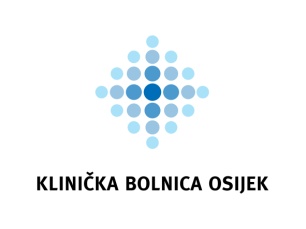 KLINIČKI BOLNIČKI CENTAR OSIJEKOsijek, Josipa Huttlera 4POZIV ZA NADMETANJEu postupku nabaveRADOVI NA UREĐENJU PROSTORA ZA SMJEŠTAJ128-SLOJNOG CT UREĐAJAza potrebe Kliničkog bolničkog centra OsijekEvidencijski broj nabave: B - 230/16.Osijek, srpanj 2016. godineSukladno Naputku za provedbu nabave roba, usluga i radova na koju se ne primjenjuje Zakon o javnoj nabavi (NN 90/11, 83/13, 143/13. i 13/14. - Odluka USHR br: U-I-1678/2013, od 19. prosinca 2013.g., dalje u tekstu: Zakon o javnoj nabavi) Kliničkog bolničkog centra Osijek, Urbroj: 22-7/4/2014., od 13. veljače 2014.g., temeljem članka 18. stavka 3. Zakona o javnoj nabavi, Klinički bolnički centar Osijek, J. Huttlera 4, 31000 Osijek, šaljePOZIVu postupku nabave RADOVI NA UREĐENJU PROSTORA ZA SMJEŠTAJ128-SLOJNOG CT UREĐAJAza potrebe Kliničkog bolničkog centra OsijekDIO I.1. OPĆI PODACI1.1. Podaci o Naručitelju	Naziv i sjedište Naručitelja: 	Klinički bolnički centar Osijek, Osijek, J. Huttlera 4	OIB: 89819375646,     MBS: 3018822	Broj telefona:	+385-031/511-111	Broj telefaxa: 	+385-031/512-210	Internetska adresa:  www.kbo.hr1.2. Osobe ili služba zadužena za kontaktZa pripremu i provedbu postupka javne nabave zadužena je Služba za poslove nabave KBC-a Osijek. Upiti u svezi postupka javne nabave, pojašnjenje dokumentacije i slično upućuje se Službi za poslove nabave. Sve obavijesti u svezi s ovim postupkom javne nabave, mogu se dobiti svakog radnog dana od 07:00 do 15:00 sati,  kontakt osobe: Služba za tehničke poslove, kontakt osoba: 	   Tihomir Mijošević, dipl.ing.e-mail: mijosevic.tihomir@kbo.hrtel: 091/3511-2601.3. Evidencijski broj nabave: B-230/16.1.4. Popis gospodarskih subjekata sukladno članku 13. Zakona o javnoj nabavi:Temeljem članka 13. Zakona o javnoj nabavi (NN 90/11, NN 83/13, NN 143/13. i NN 13/14. - Odluka USHR br: U-I-1678/2013, od 19. prosinca 2013.g.), ne postoje gospodarski subjekti s kojima Klinički bolnički centar Osijek ne smije sklapati ugovore o javnoj nabavi (u svojstvu ponuditelja, člana zajednice ponuditelja ili podizvoditelja odabranom ponuditelju).1.5. Vrsta postupka javne nabaveKlinički bolnički centar Osijek provodi postupak nabave radova sukladno Naputku za provedbu nabave roba, usluga i radova na koju se ne primjenjuje Zakon Kliničkog bolničkog centra Osijek Ur.broj: 22-7/4/2014., od 13. veljače 2014. godine.1.6. Procijenjena vrijednost nabaveProcijenjena vrijednost predmeta nabave iznosi 180.000,00 kn (bez PDV-a).1.7. Vrsta ugovora o nabaviUgovor o izvođenju radova.1.8. Navod o neprovođenju elektroničke dražbeElektronička dražba se ne provodi.Elektronička dostava ponuda nije dopuštena.2. PODACI O PREDMETU NADMETANJA2.1. Predmet nabavePredmet nabave su radovi na uređenju prostora za smještaj 128-slojnog CT uređaja za potrebe Kliničkog zavoda za dijagnostičku i intervencijsku radiologiju Kliničkog bolničkog centra Osijek.Opis iz Jedinstvenog rječnika javne nabave: CPV oznaka 45262600-7, opis: razni specijalizirani građevinski radovi.2.2. Opis i tehnička specifikacija predmeta nabaveZahtjevi tehničke specifikacije predmeta nabave, njena vrsta, kvaliteta, minimalne karakteristike i količina iskazana je u troškovniku kao sastavnom dijelu ovog Poziva za nadmetanje. Radovi obuhvaćaju slijedeće radove:ELEKTROINSTALATERSKI RADOVIGRAĐEVINSKO-OBRTNIČKI RADOVIHLAĐENJE PROSTORAINSTALACIJA MEDICINSKIH PLINOVAOdabrani izvođač radova mora voditi iznimnu brigu tijekom rada na kretanju osoblja i bolesnika KBC-a Osijek, odnosno rad mora biti podređen bolničkim uvjetima.Svi navedeni materijali i proizvodi u troškovniku koji su definirani imenom proizvođača, odnosno proizvoda nisu obvezujući za ponuditelja, već služe isključivo kao referentna tehnička i estetska karakteristika za konačni odabir proizvoda.Ukoliko ponuditelj nudi drugi proizvod od navedenog u troškovniku, obvezan je na za to predviđenim praznim mjestima troškovnika (Napomena: Naziv modela proizvoda, naziv proizvođača), prema odgovarajućim stavkama, navesti podatke o proizvodu i tipu odgovarajućeg proizvoda, odnosno obvezan je popuniti praznu kolonu s nazivom nuđenog materijala i nazivom proizvođača. Proizvodi koji su u Pozivu za nadmetanje navedeni kao primjeri smatraju se ponuđenima, ako ponuditelj ne navede nikakve druge proizvode na za to predviđenom mjestu troškovnika predmeta nabave.2.3. Troškovnik Troškovnik je sastavni dio Poziva za nadmetanje. Ponuditelj treba za svaku traženu stavku troškovnika ispuniti jediničnu cijenu stavke (po iskazanoj jedinici mjere), ukupnu cijenu stavke bez PDV-a, te cijenu ponude bez PDV-a, iznos PDV-a, i ukupnu cijenu ponude s PDV-om. Troškovnik mora biti popunjen po svim stavkama. Troškovnik se obavezno dostavlja u pisanom obliku neizbrisivom tintom ili računalnim ispisom, ovjeren i potpisan od strane odgovorne osobe ponuditelja, te na CD ili DVD mediju kao sastavnom dijelu ponude u digitalnom formatu (excel datoteka). CD ili DVD medij se ulaže u prozirnu plastičnu košuljicu koja se uvezuje u cjelinu s ostalom ponudbenom dokumentacijom. Broj stranice se piše na košuljici u koju je CD ili DVD medij uložen.Ako ponuditelj ne ispuni troškovnik u skladu sa zahtjevima ovog Poziva, promijeni tekst ili količine navedene u obrascu Troškovnika, smatrat će se da je takav Troškovnik nepotpun i nevažeći te će ponuda biti odbijena. Ponuditelj je obvezan, nakon što upiše u Troškovnik sve tražene podatke, pečatom i potpisom ovlaštene osobe potvrditi vjerodostojnost troškovnika.2.4. Mjesto izvršenja radova predmeta nabaveKlinički bolnički centar Osijek, J. Huttlera 4, Osijek.2.5. Rok izvršenja/ispunjenja ugovornih obvezaRok za izvršenje ugovorenih radova je 16.08.2016. godine.3. RAZLOZI ISKLJUČENJA PONUDITELJA3.1. Obvezni razlozi isključenja ponuditeljaTemeljem članka 67. stavak 1. točke 1., 2. i 3. Zakona o javnoj nabavi, Naručitelj će isključiti ponuditelja iz postupka javne nabave: 3.1.1.Ako je gospodarski subjekt ili osoba ovlaštena po zakonu za zastupanje gospodarskog subjekta pravomoćno osuđena za bilo koje od sljedećih kaznenih djela odnosno za odgovarajuća kaznena prema propisima države sjedišta gospodarskog subjekta ili države čiji je državljanin osoba ovlaštena po zakonu za zastupanje gospodarskog subjekta:a)  prijevara (članak 236.), prijevara u gospodarskom poslovanju (članak 247.), 	primanje mita u gospodarskom poslovanju (članak 252.), davanje mita u gospodarskom poslovanju (članak 253.), zlouporaba u postupku javne nabave (članak 254.), utaja poreza ili carine (članak 256.), subvencijska prijevara (članak 258.), pranje novca (članak 265.), zlouporaba položaja i ovlasti (članak 291.), nezakonito pogodovanje (članak 292.), primanje mita (članak 293.), davanje mita (članak 294.), trgovanje utjecajem (članak 295.), davanje mita za trgovanje utjecajem (članak 296.), zločinačko udruženje (članak 328.) i počinjenje kaznenog djela u sastavu zločinačkog udruženja (članak 329.) iz Kaznenog zakona,b)  prijevara (članak 224.), pranje novca (članak 279.), prijevara u gospodarskom poslovanju (članak 293.), primanje mita u gospodarskom poslovanju (članak 294.a), davanje mita u gospodarskom poslovanju (članak 294.b), udruživanje za počinjenje kaznenih djela (članak 333.), zlouporaba položaja i ovlasti (članak 337.), zlouporaba obavljanja dužnosti državne vlasti (članak 338.), protuzakonito posredovanje (članak 343.), primanje mita (članak 347.) i davanje mita (članak 348.) iz Kaznenog zakona (»Narodne novine«, br. 110/97., 27/98., 50/00., 129/00., 51/01., 111/03., 190/03., 105/04., 84/05., 71/06., 110/07., 152/08., 57/11., 77/11. i 143/12.),Za potrebe utvrđivanja okolnosti iz ovog Poziva za nadmetanje, točke 3.1.1. a) i b)  gospodarski subjekt u ponudi dostavlja Izjavu o nekažnjavanju. Izjavu daje osoba po zakonu ovlaštena za zastupanje gospodarskog subjekta za sebe i za gospodarski subjekt. Izjava ne smije biti starija od tri mjeseca računajući od dana početka postupka javne nabave. (Obrazac Izjave o nekažnjavanju prilog je Dijela II. Poziva, točka 3).Javni naručitelj može tijekom postupka javne nabave radi provjere okolnosti iz 	točke 3.1.1. a) i b) ovog Poziva za nadmetanje od tijela nadležnog za vođenje kaznene evidencije i razmjenu tih podataka s drugim državama za bilo kojeg natjecatelja, ponuditelja ili osobu po zakonu ovlaštenu za zastupanje gospodarskog subjekta zatražiti izdavanje potvrde o činjenicama o kojima to tijelo vodi službenu evidenciju.Ako nije u mogućnosti pribaviti tu potvrdu, radi provjere okolnosti iz točke 3.1.1. a) i b) ovog Poziva javni naručitelj može od natjecatelja ili ponuditelja zatražiti da u primjerenom roku dostavi važeći:dokument tijela nadležnog za vođenje kaznene evidencije države sjedišta gospodarskog subjekta, odnosno države čiji je državljanin osoba ovlaštena po zakonu za zastupanje gospodarskog subjekta, ilijednakovrijedni dokument koji izdaje nadležno sudsko ili upravno tijelo u državi sjedišta gospodarskog subjekta, odnosno u državi čiji je državljanin osoba ovlaštena po zakonu za zastupanje gospodarskog subjekta, ako se ne izdaje dokument iz kaznene evidencije iz točke 1. iliizjavu pod prisegom ili odgovarajuću izjavu osobe koja je po zakonu ovlaštena za zastupanje gospodarskog subjekta ispred nadležne sudske ili upravne vlasti ili bilježnika ili nadležnog strukovnog ili trgovinskog tijela u državi sjedišta gospodarskog subjekta, odnosno u državi čiji je ta osoba državljanin ili izjavu s ovjerenim potpisom kod bilježnika, ako se u državi sjedišta gospodarskog subjekta, odnosno u državi čiji je ta osoba državljanin ne izdaju dokumenti iz točke 1. i 2. ili oni ne obuhvaćaju sva kaznena djela iz točke 3.1.1. a) i b).U slučaju zajednice ponuditelja, okolnosti iz ove točke utvrđuju se za sve članove zajednice ponuditelja pojedinačno.Temeljem članka 67. stavka 7. Zakona o javnoj nabavi okolnosti iz ove točke utvrđuju se i za sve podizvoditelje, što uključuje i ovlaštenje za provjeru sukladno članku 67. stavku 4. Zakona o javnoj nabavi.3.1.2. Ako nije ispunio obvezu plaćanja dospjelih poreznih obveza i obveza za mirovinsko i zdravstveno osiguranje, osim ako gospodarskom subjektu prema posebnom zakonu plaćanje tih obveza nije dopušteno ili je odobrena odgoda	plaćanja (primjerice u postupku predstečajne nagodbe).Za potrebe utvrđivanja okolnosti iz točke 3.1.2 Poziva za nadmetanje gospodarski subjekt u ponudi ili zahtjevu za sudjelovanje dostavlja: potvrdu Porezne uprave o stanju duga koja ne smije biti starija od 30 dana računajući od dana početka postupka javne nabave, ilivažeći jednakovrijedni dokument nadležnog tijela države sjedišta gospodarskog subjekta, ako se ne izdaje potvrda iz točke 3.1.2. a), iliizjavu pod prisegom ili odgovarajuću izjavu osobe koja je po zakonu ovlaštena za zastupanje gospodarskog subjekta ispred nadležne sudske ili upravne vlasti ili bilježnika ili nadležnog strukovnog ili trgovinskog tijela u državi sjedišta gospodarskog subjekta ili izjavu s ovjerenim potpisom kod bilježnika, koje ne smiju biti starije od 30 dana računajući od dana početka postupka javne nabave, ako se u državi sjedišta gospodarskog subjekta ne izdaje potvrda iz točke 3.1.2. a) ili jednakovrijedni dokument iz točke 3.1.2. b).U slučaju zajednice ponuditelja, okolnosti iz ove točke utvrđuju se za sve članove zajednice ponuditelja pojedinačno. Temeljem članka 67. stavka 7. Zakona o javnoj nabavi okolnosti iz ove točke utvrđuju se i za sve podizvoditelje.3.1.3. Ako je dostavio lažne podatke pri dostavi dokumenata iz točke 3.1.1. i točke 3.1.2.U slučaju zajednice ponuditelja ili natjecatelja, okolnosti iz točke 3.1. utvrđuju se za sve članove zajednice pojedinačno. Temeljem članka 67. stavka 7. Zakona o javnoj nabavi okolnosti iz ove točke utvrđuju se i za sve podizvoditelje.3.2. Ostali razlozi isključenja ponuditeljaSukladno članku 68. stavku 1., 2. i 4. Zakona o javnoj nabavi naručitelj može isključiti iz postupka javne nabave ponuditelja:3.2.1.  ako je nad njime otvoren stečaj, ako je u postupku likvidacije, ako njime upravlja osoba postavljena od strane nadležnog suda, ako je u nagodbi s vjerovnicima, ako je obustavio poslovne djelatnosti ili se nalazi u sličnom postupku prema propisima države sjedišta gospodarskog subjekta,3.2.2.ako je nad njime pokrenut prethodni postupak radi utvrđivanja  uvjeta za otvaranje stečajnog postupka, ili postupak likvidacije po službenoj  dužnosti, ili postupak nadležnog suda za postavljanje osobe koja će njime  upravljati, ili 	postupak nagodbe s vjerovnicima ili se nalazi u sličnom postupku  prema propisima države sjedišta gospodarskog subjekta,3.2.3.ako je gospodarski subjekt u posljednje dvije godine do početka postupka javne nabave učinio težak profesionalni propust koji javni naručitelj  može  dokazati na bilo koji način.Za potrebe utvrđivanja  okolnosti iz točaka 3.2.1 i 3.2.2 ovog Poziva gospodarski subjekt u ponudi dostavlja:izvod iz sudskog, obrtnog ili drugog odgovarajućeg registra države sjedišta gospodarskog subjekta koji ne smije biti stariji od tri mjeseca računajući od dana početka postupka javne nabave, ilivažeći jednakovrijedni dokument koji je izdalo nadležno sudsko ili upravno tijelo u državi sjedišta gospodarskog subjekta, ako se ne izdaje izvod pod 1) u ovoj točki, ili ako izvod ne sadrži sve podatke potrebne za utvrđivanje tih okolnosti, iliizjavu pod prisegom ili odgovarajuću izjavu osobe koja je po zakonu ovlaštena za zastupanje gospodarskog subjekta ispred nadležne sudske ili upravne vlasti ili bilježnika ili nadležnog strukovnog ili trgovinskog tijela u državi sjedišta gospodarskog subjekta ili izjavu s ovjerenim potpisom kod bilježnika, koje ne smiju biti starije od tri mjeseca računajući od dana početka postupka javne nabave, ako se u državi sjedišta gospodarskog subjekta ne izdaje izvod iz 1) ili 2) ili oni ne sadrže sve podatke potrebne za utvrđivanje tih okolnosti.Težak profesionalni propust u smislu točke 3.2.4. predstavlja propust koji je gospodarski subjekt ili osoba ovlaštena po zakonu za zastupanje pravne osobe gospodarskog subjekta učinila u obavljanju svoje profesionalne djelatnosti, postupajući protivno odgovarajućim propisima, kolektivnim ugovorima (primjerice, rad radnika bez ugovora o radu ili radnika neprijavljenih na mirovinsko i zdravstveno osiguranje, neisplata minimalne plaće i/ili mirovinskog doprinosa) ili pravilima struke koji je primjerice utvrdilo nadležno upravno tijelo, ovlašteno nadzorno tijelo, strukovno ili profesionalno udruženje, ili propust vezan uz izvršenje ugovora koji je doveo do raskida tog ugovora od strane naručitelja ili do drugih težih posljedica.Postojanje teškog  profesionalnog propusta dokazuje javni naručitelj na temelju objektivne procjene okolnosti svakog pojedinog slučaja. U slučaju zajednice ponuditelja, okolnosti iz točke 3.2.  utvrđuju se za sve članove zajednice pojedinačno.4. ODREDBE O SPOSOBNOSTI PONUDITELJA4.1. Uvjeti pravne i poslovne sposobnosti ponuditelja (članak 70. Zakona o javnoj nabavi)4.1.1. Ponuditelj mora u postupku nabave dokazati svoj upis u sudski, obrtni, strukovni ili drugi odgovarajući registar države sjedišta gospodarskog subjekta. Upis u registar se dokazuje dostavom u ponudi odgovarajućih izvoda, a ako se oni ne izdaju u državi sjedišta gospodarskog subjekta, gospodarski subjekt/ponuditelj može dostaviti izjavu s ovjerom potpisa kod nadležnog tijela. Izvod ili Izjava ne smije biti starija od tri (3) mjeseca računajući od dana početka postupka javne nabave.Ako ponuditelj namjerava dati dio ugovora podizvoditelju, a za izvršenje toga dijela ugovora u državi sjedišta gospodarskog subjekta propisano je posjedovanje određenog ovlaštenja ili članstva u određenoj organizaciji, ponuditelj mora dokazati naručitelju da podizvoditelj posjeduje određeno ovlaštenje ili članstvo. U slučaju zajednice ponuditelja svi članovi zajednice obvezni su pojedinačno dokazati svoju sposobnost kako je navedeno pod točkom 4.1.1. u ovom Pozivu za nadmetanje i propisano člankom 70. stavkom 1. i 5. Zakona o javnoj nabavi.4.2. Uvjeti tehničke i stručne sposobnosti (članak 72. Zakona o javnoj nabavi)Ponuditelj mora dokazati postojanje tehničke i stručne sposobnosti dostavom u ponudi slijedećih dokaza:4.3.1.Popis obrazovnih i stručnih kvalifikacija dobavljača i/ili osoba njegova voditeljskog kadra, a posebice osobe ili osoba odgovornih za izvođenje radova (članak 72. stavak 4. točka 3. Zakona o javnoj nabavi). U popisu treba precizno utvrditi broj stručnog kvalificiranog kadra.4.3.2.Popis ugovora o radovima izvršenih u u godini u kojoj je započeo postupak javne nabave i tijekom pet godina koje prethodne toj godini.  Popis ugovora sadrži  vrijednost radova, datum  i mjesto izvođenja radova i naziv druge ugovorne strane. Popis kao dokaz o zadovoljavajućem izvođenju ugovora o izvođenju radova sadrži ili mu se prilaže barem jedna potvrda druge ugovorne strane da su radovi izvedeni u skladu s pravilima struke i uredno izvršeni najmanje u visini procijenjene vrijednosti  predmeta nabave.Dokumente koje javni naručitelj zahtjeva u točkama 3. i 4. Poziva za nadmetanje ponuditelji mogu dostaviti u neovjerenoj preslici. Neovjerenom preslikom smatra se i neovjereni ispis elektroničke isprave.U slučaju postojanja sumnje u istinitost podataka navedenih u dokumentima koje javni naručitelj zahtjeva u točkama 3. i 4. Poziva, javni naručitelj može sukladno članku 75. stavku 2. Zakona o javnoj nabavi radi provjere istinitosti podataka:od ponuditelja zatražiti da u primjerenom roku dostave izvornike ili ovjerene preslike tih dokumenata i/iliobratiti se izdavatelju dokumenta i/ili nadležnim tijelima.Ukoliko ponuditelj ne dostavi kao dokaz sposobnosti dokumente tražene u točki 3. i 4. Poziva za nadmetanje, bit će isključen iz postupka javne nabave. Naručitelj može od najpovoljnijeg ponuditelja s kojim namjerava sklopiti ugovor o nabavi zatražiti dostavu izvornika ili ovjerenih preslika jednog ili više dokumenata koji su traženi sukladno točkama 3. i 4. Pozivu za nadmetanje. Ako je ponuditelj već u zahtjevu za sudjelovanje ili ponudi dostavio određene dokumente u izvorniku ili ovjerenoj preslici, nije ih dužan ponovo dostavljati. Odabrani ponuditelj obvezan je na zahtjev Naručitelja u roku od pet (5) dana od dana primitka istog dostaviti izvornike ili ovjerene preslike svih dokumenata (potvrde, isprave, izvodi, ovlaštenja i sl.) traženih točkom 3. i 4. Poziva za nadmetanje.5.  PODACI O PONUDI5.1. Sadržaj ponude i način izradePonuda sadrži:Ponudbeni list popunjen u skladu s obrascem koji je sastavni dio ove Dokumentacije, ovjeren i potpisan od strane odgovorne osobe ponuditelja. Dokumenti kojima ponuditelj dokazuje da ne postoje obvezni razlozi isključenja (točka 3.)Dokazi sposobnosti (točka 4.)Troškovnik - tehnička specifikacija predmeta nabave, koji je sastavni dio Dokumentacije za nadmetanjeIspunjeni troškovnik na CD ili DVD mediju,Potpisan i ovjeren prijedlog Ugovora o izvođenju radova,Izjava zajednice ponuditelja (u slučaju zajedničke ponude).Ponuda se izrađuje sukladno članku 11. Uredbe o načinu izrade i postupanja s dokumentacijom za nadmetanje i ponudama (NN 10/12.), zahtjevima i uvjetima ovog Poziva za nadmetanje koja je objavljena u Elektroničkom oglasniku javne nabave Republike Hrvatske i na službenoj internet stranici Naručitelja. Tekst Poziva za nadmetanje ne smije se mijenjati i nadopunjavati.Ponuda mora biti izrađena u papirnatom obliku i na Pozivu za nadmetanje koji služi kao podloga za izradu ponude.5.2. Način dostave ponude5.2.1. Dostava ponude u papirnatom oblikuPonuditelj predaje ponudu u izvorniku u  zatvorenoj omotnici koju dostavlja u ured Urudžbenog zapisnika Naručitelja:	Na omotnici ponude mora biti naznačeno:naziv i adresa naručitelja, naziv, adresa i OIB ponuditelja,evidencijski broj nabave: B-230/16.naziv predmeta nabave, naznaka »ne otvaraj«Omotnica se dostavlja na adresu:		KLINIČKI BOLNIČKI CENTAR OSIJEK		Služba za poslove nabave		J. Huttlera 4		31000 Osijek5.2.2. Elektronička dostava ponudaElektronička dostava ponuda nije dopuštena.	5.3. Izmjena i/ili dopuna ponude i odustajanje od ponudePonuditelj može do isteka roka za dostavu ponuda dostaviti izmjenu i/ili dopunu ponude sukladno članku 14. Uredbe o načinu izrade i postupanju s dokumentacijom za nadmetanje i ponudama (NN. 10/12). Izmjena i/ili dopuna ponude dostavlja se na isti način kao i osnovna ponuda s obveznom naznakom da se radi o izmjeni i/ili dopuni ponude. Ponuditelj može do isteka roka za dostavu ponude pisanom izjavom odustati od svoje dostavljene ponude. Pisana izjava se dostavlja na isti način kao i ponuda s obveznom naznakom da se radi o odustajanju od ponude. U tom slučaju neotvorena ponuda se vraća ponuditelju.5.4. Cijena ponudePonuditelj izražava cijenu ponude u hrvatskim kunama. Cijena ponude se piše brojkama. U cijenu ponude bez poreza na dodanu vrijednost moraju biti uračunati svi troškovi dobave, izrade i montaže, sav potreban materijal, pripomoći, zaštita radnog prostora, čišćenje po završenom poslu prostora s utovarom i odvozom otpadnog materijala i  popusti. Cijena ponude je nepromjenjiva tijekom trajanja ugovora.5.5. Naknada za izradu ponudePonude se izrađuju bez naknade.5.6. Kriterij za odabir ponudeKao najpovoljnija ponuda bit će odabrana prihvatljiva ponuda s najnižom cijenom. Ukoliko na nadmetanje pristignu dvije ponude sa istom najnižom cijenom, kao najpovoljnija biti će odabrana ona koja je zaprimljena ranije u Urudžbenom zapisniku KBC-a Osijek.5.7. Rok valjanosti ponudeRok valjanosti ponude mora biti naveden u ponudi i ne može biti kraći od 120 dana od dana otvaranja ponuda, s tim da Naručitelj može pisanim putem zatražiti produženje roka valjanosti ponuda.5.8. Rok, način i uvjeti plaćanjaNaručitelj će plaćanje radova izvršiti temeljem ispostavljenog računa. Rok plaćanja je šezdeset (60) dana po prihvaćenom isporučenom računu.Naručitelj ima pravo prigovora na račun ako utvrdi nepravilnosti te pozvati Izvođača da uočene nepravilnosti otkloni i objasni. U tom slučaju rok plaćanja počinje teći od dana kada je naručitelj zaprimio pisano objašnjenje s otklonjenim uočenim nepravilnostima.Nema avansnog plaćanja. Rok, način i uvjeti plaćanja određeni su u prijedlogu Ugovora izvođenju radova koji je sastavni dio ovog Poziva za nadmetanje5.9. Jezik i pismo ponudePonuda se izrađuje na hrvatskom jeziku i latiničnom pismu.5.10 Prijedlog Ugovora o izvođenju radovaPrijedlog Ugovora je potrebno potpisati od strane odgovorne osobe ponuditelja i ovjeriti u znak slaganja s odredbama istoga. Potpisom prijedloga Ugovora iz ovog Poziva za nadmetanje ponuditelj prihvaća zadane uvjete ugovora koji će biti sklopljen kada odluka o odabiru ponude postane izvršna. 6. OSTALE ODREDBE6.1. Odredbe koje se odnose na zajednicu ponuditeljaZajednička ponuda mora sadržavati izjavu zajednice ponuditelja s ciljem dostavljanja zajedničke ponude koja mora sadržavati i sljedeće podatke:naziv gospodarskog subjekta, sjedište i ime ovlaštene osobe svakog gospodarskog subjekta u zajedničkoj ponudi;naziv i sjedište gospodarskog subjekta nositelja ponude;odgovornost i obveze gospodarskog subjekta nositelja ponude;ovlaštenje ovlaštene osobe gospodarskog subjekta - nositelja ponude da potpiše zajedničku ponudu i ugovor o javnoj nabavi;dio ugovora koji će izvršavati pojedini član zajednice ponuditelja (predmet, količina, vrijednost i postotni dio).Ako zajednica ponuditelja drugačije ne odredi, Naručitelj plaća neposredno svakom članu zajednice ponuditelja za onaj dio ugovora koji je on izvršio.U slučaju zajednice ponuditelja svi članovi zajednice ponuditelja moraju pojedinačno dokazati nepostojanje okolnosti iz točke 3. ovog Poziva, te dokazati pravnu i poslovnu sposobnost sukladno točki 4. PozivaPri utvrđivanju zajedničke sposobnosti zbrojit će se elementi sposobnosti svakog od ponuditelja iz zajedničke ponude.Zajednička  ponuda  koja  ne  ispunjava  sve  uvjete  tražene  ovom  točkom,  biti  će isključena iz daljnjeg postupka odabira.6.2. Odredbe koje odnose na podizvoditeljeGospodarski subjekti koji namjeravaju dati dio ugovora o javnoj nabavi u podugovor jednom ili više podizvoditelja dužni su u ponudi navesti sljedeće podatke:naziv ili tvrtku, sjedište, OIB (ili nacionalni identifikacijski broj prema zemlji sjedišta gospodarskog subjekta, ako je primjenjivo) i broj računa podizvoditelja, ipredmet, količinu, vrijednost podugovora i postotni dio ugovora o javnoj nabavi koji se daje u podugovor.Ako je odabrani ponuditelj dio ugovora o javnoj nabavi dao u podugovor, podaci iz stavka 1. ove točke biti će navedeni u ugovoru o javnoj nabavi.Javni naručitelj neposredno će plaćati podizvoditelju za izvedene radove, isporučenu robu ili pružene usluge.Odabrani ponuditelj mora svom računu, odnosno situaciji priložiti račune, odnosno situacije svojih podizvoditelja koje je prethodno potvrdio.Odabrani ponuditelj može tijekom izvršenja ugovora o javnoj nabavi od javnog naručitelja zahtijevati:promjenu podizvoditelja za onaj dio ugovora o javnoj nabavi koji je prethodno dao u podugovor,preuzimanje izvršenja dijela ugovora o javnoj nabavi koji je prethodno dao u podugovor,uvođenje jednog ili više novih podizvoditelja čiji ukupni udio ne smije prijeći 30% vrijednosti ugovora o javnoj nabavi neovisno o tome je li prethodno dao dio ugovora o javnoj nabavi u podugovor ili ne.Uz navedeni zahtjev odabrani ponuditelj mora javnom naručitelju dostaviti podatke iz članka 86. stavka 2. Zakona o javnoj nabavi.Javni naručitelj može prije odobravanja zahtjeva od odabranog ponuditelja zatražiti važeće dokumente kojima se dokazuje da novi podizvoditelj ispunjava uvjete tražene ovom Dokumentacijom za nadmetanje:uvjete iz članka 67. i članka 68. Zakona o javnoj nabavi,uvjete iz članka 72. Zakona o javnoj nabavi ako se odabrani ponuditelj u postupku javne nabave za potrebe dokazivanja tehničke i stručne sposobnosti oslonio na sposobnost podizvoditelja kojeg mijenja,posvjedovanje važećeg ovlaštenje ili članstva sukladno članku 70. stavku 4. Zakona o javnoj nabavi, ako je primjenjivo.Sudjelovanje podizvoditelja ne utječe na odgovornost odabranog ponuditelja   za izvršenje ugovora o javnoj nabavi.6.3. Jamstva6.3.1. Jamstvo za uredno ispunjenje ugovora za slučaj povrede ugovornih obvezaSukladno članku 76. točki 2  Zakona o javnoj nabavi odabrani ponuditelj je obvezan dostaviti jamstvo za uredno ispunjenje ugovora za slučaj povrede ugovornih obveza i ugovora koji će biti sklopljen, a sukladno prijedlogu Ugovora o izvođenju radova koji je sastavni dio Poziva za nadmetanje. Jamstvo se dostavlja u roku od osam (8 dana) od dana potpisivanja Ugovora o izvođenju radova u obliku bjanko zadužnice u iznosu od 10% (deset posto) od ugovorene vrijednosti. Nedostavljanje jamstva za uredno ispunjenje ugovora nakon proteka osam (8) dana od dana potpisa ugovora,  predstavlja razlog za trenutni raskid ugovora.Naručitelj je ovlašten iz jamstva naplatiti sve štete nastale neurednim izvršenjem ugovornih obveza.6.3.2.  Jamstvo za otklanjanje nedostataka u jamstvenom roku Kao jamstvo na izvedene radove i ugrađenu robu izvođač je dužan dostaviti bjanko zadužnicu na iznos od 10% (deset posto) ukupne vrijednosti radova. Ovo jamstvo Naručitelj će aktivirati u slučaju da Izvođač u jamstvenom roku ne ispuni obvezu otklanjanja nedostataka koje ima po osnovi jamstva ili s naslova naknade štete. Jamstveni rok za izvedene radove, odnosno na kvalitetu obavljenog posla iznosi dvije godine (2 godine) od dana predaje izvršenih radova Naručitelju. Jamstvo na izvedene radove i  ugrađenu robu izvođač je dužan dostaviti u roku od osam (8) dana od dana potpisa Primopredajnog zapisnika. Dan završetka radova smatra se dan potpisivanja primopredajnog zapisnika odnosno dan kada su otklonjeni svi nedostatci utvrđeni prilikom primopredaje radova. Ponuditelj u sklopu ponude mora dostaviti izjavu o jamstvenom periodu potpisanu od odgovorne osobe ponuditelja te ovjerenu pečatom s kojom potvrđuje jamstvo za nuđene radove.6.4. Datum, vrijeme i mjesto otvaranja ponudaPonude moraju biti dostavljene, bez obzira na način dostave, putem Urudžbenog zapisnika KBC-a Osijek  do 15.07.2016. godine do 10:00 sati. Otvaranje ponuda održat će se 15. srpnja 2016. godine u 10:00 sati u Službi za poslove nabave Kliničkog bolničkog centra Osijek, Josipa Huttlera 4, 31000 Osijek.Ponude će biti otvorene u nazočnosti ovlaštenih predstavnika Naručitelja, a ponude otvaraju najmanje dva ovlaštena predstavnika Naručitelja. Javnom otvaranju ponuda smiju prisustvovati ovlašteni predstavnici ponuditelja i druge osobe. Ovlašteni predstavnici predaju svoje ovlasti neposredno prije javnog otvaranja ponuda.Pravo aktivnog sudjelovanja na javnom otvaranju ponuda imaju samo ovlašteni 	predstavnici javnog naručitelja i ovlašteni predstavnici ponuditelja.Ponude koje nisu pristigle u propisanom roku ne upisuju se u Upisnik o zaprimanju ponuda, ali se evidentiraju kod Naručitelja kao zakašnjele, neće se otvarati i vraćaju se pošiljatelju bez odgode.6.5. Rok za donošenje Odluke o odabiru ili Odluke o poništenjuRok za donošenje Odluke o odabiru počinje teći danom isteka roka za dostavu ponude. Rok za donošenje Odluke o odabiru iznosi 60 dana od dana isteka roka za dostavu ponude. Odluka o odabiru ili Odluka o poništenju, s preslikom Zapisnika o pregledu i ocjeni ponuda, dostavlja se bez odgode svim ponuditeljima na dokaziv način (dostavnica, povratnica).U slučaju poništenja postupka javne nabave na temelju odredaba članka 100. stavka 4. točke 3. Zakona o javnoj nabavi, Odluka o poništenju se temeljem članka 101. stavka 9. Zakona o javnoj nabavi objavljuje u Elektroničkom oglasniku javne nabave Republike Hrvatske.6.6. Ostali bitni uvjeti za nabavu i drugi potrebni podaci6.6.1. Novi i dodatni radoviAko dodatni radovi nisu bili uključeni u početni projekt niti u osnovni ugovor, ali su zbog nepredviđenih okolnosti postali nužni za izvođenje radova opisanih u njima, Naručitelj zadržava pravo provesti pregovarački postupak javne nabave bez prethodne objave sukladno članku 26. stavku 2. točki 4. Zakona o javnoj nabavi, ukoliko su ispunjeni svi Zakonom predviđeni uvjeti. Potreba za novim i dodatnim radovima utvrđuje se pisanim izvješćem nadzornog inženjera.Cijene dodatnih radova utvrdit će se ponudom Izvođača, a obračunat će se temeljem analize cijena prema prosječnim normama u graditeljstvu i jediničnim cijenama, uz ovjeru nadzornog inženjera.Radovi koji se sastoje od ponavljanja sličnih radova su novi radovi. U slučaju pojave novih radova Naručitelj zadržava pravo provesti pregovarački postupak javne nabave bez prethodne objave sukladno članku 26. stavku 2. točki 5. Zakona o javnoj nabavi ukoliko su ispunjeni svi Zakonom predviđeni uvjeti. Potreba za novim radovima utvrđuje se pismenim izvješćem nadzornog inženjera.Cijene novih radova utvrdit će se ponudom Izvođača, a obračunat će se sukladno jediničnim cijenama iz troškovnika dostavljenog u provedenom postupku javne nabave, uz ovjeru nadzornog inženjera DIO II.1.  OBRAZAC PONUDBENOG LISTA u postupku nabave RADOVI NA UREĐENJU PROSTORA ZA SMJEŠTAJ128-SLOJNOG CT UREĐAJAza potrebe Kliničkog bolničkog centra OsijekEvidencijski broj nabave: B-230/16PONUDA BROJ: ________________________1.1.1.  PONUDITELJ1.1.2.  NARUČITELJNaziv: 		Klinički bolnički centar OsijekSjedište: 	J.Huttlera 4, OsijekOIB: 		898193756461.1.3. ČLANOVI ZAJEDNICE PONUDITELJA:         (ispunjava se samo u slučaju podnošenja zajedničke ponude)*ukoliko ima više članova zajednice ponuditelja Ponuditelj smije dodati na obrazac ponude onoliko tablica sa traženim podacima    koliko ima članova zajednice ponuditelja pri čemu ne smije mijenjati sadržaj tablice1.1.4.  PODACI O DIJELU UGOVORA KOJI SE DAJE U PODUGOVOR TE PODACI O     	PODIZVODITELJIMA            (ispunjava se samo u slučaju ako se dio ugovora daje u podugovor)*ukoliko ima više podizvoditelja Ponuditelj smije dodati na obrazac ponude onoliko redaka koliko ima podizvoditelja.1.1.5.  CIJENA PONUDE u postupku nabave RADOVI NA UREĐENJU PROSTORA ZA SMJEŠTAJ128-SLOJNOG CT UREĐAJAza potrebe Kliničkog bolničkog centra OsijekEvidencijski broj nabave: B-230/16Iskazana cijena ponude u Ponudbenom listu sukladna je jediničnim cijenama i cijeni ponude navedenima u Troškovniku koji čini sastavni dio ove ponude. Rok valjanosti ponude je 120 dana od dana isteka roka za dostavu ponuda.___________________________________(Ime i prezime ovlaštene osobe ponuditelja)____________________________(Potpis ovlaštene osobe ponuditelja) U __________, __________ 2016.  	M.P.2.   PRIJEDLOG UGOVORA O IZVOĐENJU RADOVA     (obavezno popuniti, ovjeriti i potpisati)KLINIČKI BOLNIČKI CENTAR OSIJEK, OSIJEK, Josipa Huttlera 4, OIB: 89819375646, kojeg zastupa ravnatelj Doc.dr.sc. Željko Zubčić, dr.med. (u  daljnjem tekstu Naručitelj) i______________________, iz _____________, sa sjedištem: ___________________, OIB: __________________ kojeg zastupa direktor ______________________  (u daljnjem tekstu: Izvođač),  sklapajuUGOVOR O IZVOĐENJU RADOVANA UREĐENJU PROSTORA ZA SMJEŠTAJ128-SLOJNOG CT UREĐAJAza potrebe Kliničkog bolničkog centra OsijekEvidencijski broj nabave: B-230/16.I. PREDMET UGOVORAČlanak 1.1.1.Ovaj Ugovor se temelji na provedenom postupku  nabave za izvođenje radova na uređenu prostora za smještaj 128-slojnog CT uređaja za potrebe Kliničkog zavoda za dijagnostičku i intervencijsku radiologiju Kliničkog bolničkog centra Osijek, koji se vodi pod evidencijskim brojem B-230/16, Odluke o odabiru, URBROJ: _____________ od _______  2016. godine i ponudi Izvođača broj ____________ od _______________2016. godine koja je u navedenom postupku nabave odabrana kao najpovoljnija ponuda, 1.2.Predmet ovoga Ugovora je izvođenje radova na uređenu prostora za smještaj 128-slojnog CT uređaja za potrebe Kliničkog zavoda za dijagnostičku i intervencijsku radiologiju Kliničkog bolničkog centra Osijek,  sukladno troškovniku i ponudi Izvođača iz čl.1. ovoga Ugovora, i to:ELEKTROINSTALATERSKI RADOVIGRAĐEVINSKO-OBRTNIČKI RADOVIHLAĐENJE PROSTORAINSTALACIJA MEDICINSKIH PLINOVA1.3.Izvođač će sa svim pravima i obvezama izvođača radova za preuzeto izvođenje radova koji čine predmet ugovora, izvesti sve radove iz točke 2. ovog članka prema tehničkoj specifikaciji Poziva za nadmetanje, pravilima struke i važećim zakonima, propisima i normama, te uputama proizvođača opreme do potpune funkcionalnosti građevinske lokacije i primopredaje obnovljenog prostora Kliničkog bolničkog centra Osijek.II. VRIJEDNOST PREDMETA UGOVORAČlanak 2.2.1.Ugovorna vrijednost predmeta ugovornih radova iz članka 1. ovog Ugovora, po izvođenju svih obveza po ovom Ugovoru,  iznosi:RADOVI  NA UREĐENJU PROSTORA ZA SMJEŠTAJ128-SLOJNOG CT UREĐAJAza potrebe Kliničkog bolničkog centra Osijek2.2.Ugovorne strane ugovaraju nepromjenjivost jediničnih cijena navedenih i upisanih u ponudbenom Troškovniku te je ugovorena cijena iz stavka 1. ovog članka fiksna i nepromjenjiva tijekom cijelog vremena trajanja Ugovora do izvršenja radova koji su predmet ovog Ugovora, a konačan obračun izvršiti će se na temelju stvarno izvedenih radova, primjenom ugovorenih jediničnih cijena.2.3.U cijenu iz stavka 1. ovog članka uračunati su svi radovi, troškovi materijala, opreme, dobave, izrade i montaže, vanjskog i unutarnjeg transporta, pristojbe, porezi, troškovi tehničke zaštite, troškovi nastali eventualnim produženim ili noćnim radom, pripremni radovi, čišćenje po završenom poslu prostora s utovarom i odvozom otpadnog materijala, ispitivanje i dokazivanje kvalitete, kao i svi drugi mogući izdaci potrebni za dovršenje kompletnih radova do potpune funkcionalnosti objekta.2.4.Izvođač  je dužan prije početka radova pripremljenu dokumentaciju i objekt detaljno proučiti i Naručitelja upozoriti na moguće nedostatke ili nejasnoće i u svezi s tim tražiti pismene upute.III. NAČIN I ROK PLAĆANJA UGOVORENE CIJENEČlanak 3.3.1.Naručitelj se obvezuje isplatiti Izvođaču ukupno ugovoreni iznos iz članka 2. ovoga Ugovora temeljem ispostavljenih računa, odnosno privremenih i okončane situacije ovjerenih od strane nadzornog inženjera i stručne osobe Naručitelja u roku od 60 (šezdeset) dana od dana zaprimanja računa, odnosno privremenih i okončane situacije, na žiro račun Izvođača: IBAN __________________________________ kod banke: __________________________ .Plaćanje po okončanoj situaciji vršit će se na žiro račun Izvođača nakon dostave jamstva na izvedene radove i ugrađenu robu za otklanjanje nedostataka u jamstvenom roku.Račun, odnosno privremene i okončana situacija moraju biti zaprimljene putem Urudžbenog zapisnika Kliničkog bolničkog centra Osijek, bez obzira na način dostave.Naručitelj ima pravo prigovora na račun ako utvrdi nepravilnosti te pozvati Izvođača da uočene nepravilnosti otkloni i objasni. U tom slučaju rok plaćanja počinje teći od dana kada je Naručitelj zaprimio pisano objašnjenje s otklonjenim uočenim nepravilnostima.IV. ROK IZVOĐENJA RADOVAČlanak 4.4.1.Izvođač se obvezuje s izvođenjem radova započeti odmah nakon potpisivanja Ugovora, odnosno uvođenja u posao, a završiti s izvođenjem istih najkasnije do 16.08.2016. godine.4.2.Izvođač se obvezuje radove izvoditi i u poslijepodnevnom vremenu kao i subotama uz prethodni dogovor s nadzornim inženjerom i sanacijskim upraviteljem.4.3.Naručitelj se obvezuje uvesti Izvođača u posao odmah po zaključenju ovog Ugovora, što će potvrditi upisom u građevinski dnevnik.4.4. Iznimno rok izvođenja radova iz stavka 1. ovog članka može se iznimno produljiti u slučaju nastupa slijedećih okolnosti:ako Izvođač zbog nastupa izvanrednih događaja koji su nastupili nakon sklapanja ovog Ugovora, više sile ili propusta Naručitelja, a koji se prilikom sklapanja ovog Ugovora, nisu mogli predvidjeti, spriječiti ili otkloniti, nije mogao izvoditi radove ili mu je izvođenje radova u znatnoj mjeri otežano;ako nastupe nepovoljne vremenske prilike koje onemogućuju izvođenje radova ili u znatnoj mjeri otežavaju njihovo izvođenje, što će se utvrditi po nadzornom inženjeru i upisati u građevinski dnevnik te potkrijepiti evidencijom meteoroloških uvjeta;ako je nastupilo izricanje mjere predviđene aktima nadležnih tijela;ako je Naručitelj izdao pisani nalog o trajnoj ili privremenoj obustavi radova.4.5.O nastupu okolnosti iz prethodnog stavka Izvođač je obvezan odmah, a najkasnije u roku od tri (3) dana od dana nastupa okolnosti, pisanim putem obavijestiti Naručitelja i nadzornog inženjera te zatražiti suglasnost za produženje roka izvođenja radova.4.6.Uz zahtjev iz prethodnog stavka ovog članka Izvođač je dužan priložiti svu dokumentaciju kojom dokazuje nastup, trajanje i prestanak okolnosti temeljem kojih traži produženje roka izvođenja radova.4.7.U slučaju da Naručitelj ocijeni opravdanim zahtjev Izvođača za produženjem roka izvođenja radova, rok izvođenja radova će se produžiti za onoliko dana koliko je trajala smetnja uzimajući u obzir i vrijeme potrebno za ponovnu  organizaciju i nastavak radova.4.8.Ukoliko krivnjom Izvođača dođe do prekoračenja ugovornog roka izvođenja radova, Naručitelj ima pravo od Izvođača naplatiti ugovornu kaznu za prekoračenje roka te naknadu štete nastale zbog neurednog izvršenja preuzetih obveza.Utvrđena kazna se utvrđuje u visini od 1%o (jednog promila) od ukupno ugovorenog iznosa za svaki dan prekoračenja roka.V. PRIMOPREDAJA RADOVAČlanak 5.5.1.Odmah nakon završetka radova Izvođač je obvezan obavijestiti Naručitelja o izvedenim radovima i zatražiti primopredaju radova te mu dostaviti svu potrebnu dokumentaciju, certifikate i garancije za izvršene radove i ugrađenu opremu.Pod danom završetka radova smatra se dan uspješno obavljene primopredaje radova o čemu se sastavlja zapisnik.5.2.Primopredaja radova se smatra uspješno obavljena ako na izvedene radove nema primjedbi od strane nadzornog inženjera i Naručitelja.5.3.Ukoliko se u postupku primopredaje utvrde nedostaci na izvedenim radovima i ugrađenoj opremi, Izvođač je dužan te nedostatke otkloniti u primjerenom roku koje mu odredi Naručitelj.Ukoliko Izvođač u ostavljenom roku ne postupi po zahtjevu Naručitelja za otklanjanjem nedostataka Naručitelj će nedostatke otkloniti po drugome izvođaču, a na teret  ugovorenog Izvođača radova po ovom Ugovoru te Naručitelj u tom slučaju zadržava pravo naknade štete koju je pretrpio radi neurednog izvršenja Ugovora.VI. SUDJELOVANJE PODIZVODITELJAČlanak 6.6.1.Sukladno podnesenoj ponudi Izvođača iz članka 1. ovog Ugovora, a temeljem članka 86. Zakona o javnoj nabavi (NN 90/11, 83/13, 143/13. i 13/14. - Odluka USHR br: U-I-1678/2013, od 19. prosinca 2013.g), Izvođač dio Ugovora o javnim radovima daje u podugovor podizvoditeljama koje je naveo u svojoj ponudi iz članka 1. ovog Ugovora kako slijedi: 1. ______________________________________________________; 2. ______________________________________________________; 3. ______________________________________________________.6.2.Naručitelj će za izvedene radove koje je temeljem podugovora izveo podizvoditelj platiti neposredno podizvoditelju. Odabrani ponuditelj mora svom računu, odnosno situaciji priložiti račune, odnosno situacije svojih podizvoditelja koje je prethodno potvrdio. 6.3. Sudjelovanje podizvoditelja ne utječe na odgovornost Izvođača za izvršenje ugovora.Ukoliko se u tijeku izvršenja ovog Ugovora utvrdi da Izvođač koristi podizvoditelja kojega nije naznačio u svojoj ponudi, ili za kojega nije naknadno dobio odobrenje Naručitelja, ili na drugi način postupa suprotno odredbama članka 86. Zakona o javnoj nabavi, Naručitelj zadržava pravo jednostrano raskinuti ovaj Ugovor i naplatiti naknadu štete koju je pretrpio radi neurednog izvršenja ovog Ugovora.VII. NADZORČlanak 7.7.1.Naručitelj je dužan osigurati stalni stručni nadzor nad izvođenjem radova te pravovremeno obavijestiti Izvođača o osobi nadzornog inženjera koja će vršiti nadzor nad izvođenjem radova.7.2.Nadzorni inženjer koji će u ime Naručitelja vršiti stručni nadzor nad izvođenjem radova ima sva prava i obveze u provedbi stručnog nadzora sukladno Zakonu o gradnji, a Izvođač mu je obvezan omogućiti nesmetano obavljanje nadzora.7.3.Izvođač je obvezan imenovati voditelja radova i prije započinjanja radova obavijestiti naručitelja o osobi voditelja radova. Voditelj radova bit će odgovorna osoba koja vodi izvođenje predmetnih radova i provedbu drugih obveza iz ovog Ugovora, odgovoran je za cjelovitost i međusobnu usklađenost radova i provedbu propisa kojima se uređuje sigurnost i zdravlje radnika na gradilištu.VIII. OBVEZE UGOVORNIH STRANAČlanak 8.8.1.Izvođač se obvezuje Naručitelju izvesti sve radove koji su predmet ovog Ugovora, te se pri izvođenju istih radova obvezuje pridržavati ugovorenog roka izvođenja radova, dinamike izvođenja radova i kvalitete izvođenja radova u skladu s odredbama ovog Ugovora, tehničkom dokumentacijom, tehničkim i općim uvjetima Dokumentacije za nadmetanje, važećim zakonskim i podzakonskim aktima i pravilima struke.8.2.Izvođač je obvezan na gradilištu provoditi mjere zaštite na radu te druge mjere za zaštitu života i zdravlja ljudi te mjere zaštite okoliša, zaštite od požara i eksplozije, mjere zaštite od buke i druge mjere propisane posebnim propisima cilj kojih je pravovremeno otklanjanje opasnosti za sigurnost radova, opreme, materijala, radnika, prolaznika, prometa, susjednih građevina, imovine, posjetitelja, a posebno pacijenata.8.3.Izvođač je obvezan u svrhu pripreme gradilišta osigurati i ograditi gradilište na propisan način radi sigurnosti prolaznika i sprečavanja neovlaštenog pristupa na gradilište, te označiti gradilište pločom, u svemu prema zakonom propisanim zahtjevima. 8.4.Izvođač radova mora voditi iznimnu brigu tijekom radova na kretanje osoblja i bolesnika KBC-a Osijek, dakle rad mora biti podređen bolničkim uvjetima.8.5. Naručitelj  je obvezan uvesti Izvođača u posao, predati mu svu potrebnu tehničku dokumentaciju, osigurati stalni stručni nadzor nad izvođenjem radova, te platiti cijenu iz članka 2. ovog Ugovora.IX. JAMSTVAČlanka 9.9.1.Izvođač je dužan danom potpisa Ugovora, a najkasnije u roku od osam (8) dana od dana potpisa Naručitelju dostaviti jamstvo za uredno ispunjenje ugovora za slučaj povrede ugovornih obveza. Jamstvo se dostavlja u obliku bjanko zadužnice  u iznosu  od 10%  (deset posto)  ukupno ugovorene vrijednosti predmeta nabave, uključivo s porezom na dodanu vrijednost, s rokom valjanosti trideset (30) dana od dana isteka ugovorenog roka za obavljanje radova.9.2.Datum isteka valjanosti Jamstva za uredno ispunjenje ugovora je trideset (30) dana nakon isteka ugovorenog roka za obavljanje radova, odnosno do predaje Naručitelju Jamstva za otklanjanje nedostataka u jamstvenom roku (u obliku bjanko zadužnice).  9.3.Jamstvo za uredno ispunjenje ugovora u obliku bjanko zadužnice naplatit će se u slučaju da Izvođač uredno ne ispuni ugovorom preuzete obveze ugovorene kvalitete i kvantitete u ugovorenom roku, ne izvede radove koji su predmet nabave sukladno projektnoj dokumentaciji, odnosno tehničkoj specifikaciji i troškovniku priloženima u odabranoj ponudi, a u slučaju neizvršenja predmeta nabave sukladno projektnoj dokumentaciji iz ove dokumentacije, odnosno tehničkoj specifikaciji i troškovniku priloženima u odabranoj ponudi.9.4.Izvođač  se obvezuje prilikom primopredaje radova predati Naručitelju bjanko zadužnicu kao  jamstvo za otklanjanje nedostataka u jamstvenom roku u iznosu od 10% (deset posto) od ukupne vrijednosti ponude, bez PDV-a, i mora imati rok važenja od jedne (1) godine, odnosno do sastavljanja Zapisnika o otklonjenim nedostacima.9.5.Jamstveni rok za izvedene radove, odnosno na kvalitetu obavljenog posla iznosi dvije godine (2 godine) od dana predaje izvršenih radova Naručitelju.Izvođač je obvezan ukloniti sve utvrđene nedostatke i reklamacije, tijekom jamstvenog roka, u roku od deset (10) dana od dana zaprimanja pisane obavijesti o nedostatku, na vlastiti trošak, bez obzira da li je nedostatak nastao radom  Izvođača ili podizvoditelja.9.6.Jamstva navedena u ovom Ugovoru, odnosno bjanko zadužnice moraju biti bezuvjetna, neopoziva i naplativa na prvi pisani poziv.Izdavanjem Zapisnika o otklonjenim nedostacima Naručitelj će vratiti Izvođaču bjanko zadužnicu kao jamstvo za otklanjanje nedostataka u jamstvenom roku.X. RASKID UGOVORAČlanak 10.10.1.Ako se tijekom izvršavanja ovog Ugovora pokaže da se Izvođač ne drži uvjeta Ugovora ili da izvedeni radovi imaju nedostatke ili bi ih mogli imati, Naručitelj će na navedene okolnosti pisanim putem na dokaziv način upozoriti Izvođača i odrediti mu primjeren rok da svoj rad uskladi sa svojim obvezama po ovog Ugovoru.10.2.Ako u ostavljenom roku Izvođač ne uskladi svoje ponašanje s obvezama  preuzetim po Ugovoru, Naručitelj će jednostrano raskinuti ovaj Ugovor i zahtijevati naknadu štete koju je pretrpio zbog ponašanja Izvođača.10.3. Naručitelj može raskinuti Ugovor i bez ostavljanja naknadnog primjerenog roka iz stavka 1. ovog članka ukoliko iz držanja Izvođača proizlazi da on obveze po ovom Ugovoru neće izvršiti ili svoje ponašanje neće uskladiti s Ugovorom niti u naknadno ostavljenom primjerenom roku.XI. OSTALE ODREDBEČlanka 11.11.1.Izvođač jamči Naručitelju oslobađanje od bilo kojih odgovornosti za plaćanje iznosa po svim traženjima, zahtjevima, sudskim presudama i od svih vrsta rashoda u svezi s povredama nesretnim slučajevima u procesu izvršenja ugovornih obaveza od strane Izvođača, isključujući slučajeve kada je šteta nastala krivnjom Naručitelja.11.2.Naručitelj nema nikakve obveze ni odgovornosti ukoliko se pojave zahtjevi prema Izvođaču neovisno kojeg karaktera od strane trećih osoba.11.3.U slučaju bilo kakvih razlika između ugovorne dokumentacije, specifikacije i tehničkih karakteristika Izvođača i specifikacije i tehničkih karakteristika iz Naručiteljeve Dokumentacije za nadmetanje, mjerodavna je Naručiteljeva Dokumentacija za nadmetanje. 11.4.Na sve ostalo što nije regulirano odredbama ovog Ugovora primjenjivat će se odgovarajuće odredbe Zakona o obveznim odnosima, Zakona o gradnji, Zakona o arhitektonskim i inženjerskim poslovima i djelatnostima u prostornom uređenju i gradnji, Zakona o građevnim proizvodima i ostalih zakonskih i podzakonskih pozitivnih propisa koji uređuju djelatnosti građenja.11.5.Eventualna sporna pitanja realizacije ovog Ugovora, ugovorne strane će rješavati dogovorno, a ako na taj način ne budu riješena, odnosno u slučaju sudskog spora ugovorne strane ugovaraju nadležnost stvarno nadležnog suda u Osijeku.11.6.Odredbe ovog Ugovora izraz su volje ugovornih strana, te ga se iste odriču pobijati. 11.7.Ovaj Ugovor sačinjen je u četiri (4) istovjetna primjerka od kojih po dva (2) pripadaju svakoj ugovornoj strani.U _________,__________ 2016.g.		             U Osijeku, ____________ 2016. g.3.   Izjava o nekažnjavanjuTemeljem članka 67. stavka 1. točke 1. Zakona o javnoj nabavi (Narodne novine br. 90/11., 83/13.,143/13. i 13/14.)  dajem  I Z J A V UJa  _______________________________________________________________________________(ime i prezime, adresa stanovanja, broj osobne iskaznice izdane od)_________________________________________________________________________________kao ovlaštena osoba za zastupanje u gospodarskom subjektu_________________________________________________________________________________(naziv i adresa gospodarskog subjekta, OIB)__________________________________________________________________________________pod materijalnom i kaznenom odgovornošću izjavljujem da ja niti gospodarski subjekt nismo pravomoćno osuđeni za bilo koje od sljedećih kaznenih djela odnosno za odgovarajuća kaznena djela prema propisima države sjedišta gospodarskog subjekta ili države čiji je državljanin osoba ovlaštena po zakonu za zastupanje gospodarskog subjekta:a) prijevara (članak 236.), prijevara u gospodarskom poslovanju (članak 247.), primanje mita u gospodarskom poslovanju (članak 252.), davanje mita u gospodarskom poslovanju (članak 253.), zlouporaba u postupku javne nabave (članak 254.), utaja poreza ili carine (članak 256.), subvencijska prijevara (članak 258.), pranje novca (članak 265.), zlouporaba položaja i ovlasti (članak 291.), nezakonito pogodovanje (članak 292.), primanje mita (članak 293.), davanje mita (članak 294.), trgovanje utjecajem (članak 295.), davanje mita za trgovanje utjecajem (članak 296.), zločinačko udruženje (članak 328.) i počinjenje kaznenog djela u sastavu zločinačkog udruženja (članak 329.) iz Kaznenog zakona,b) prijevara (članak 224.), pranje novca (članak 279.), prijevara u gospodarskom poslovanju (članak 293.), primanje mita u gospodarskom poslovanju (članak 294.a), davanje mita u gospodarskom poslovanju (članak 294.b), udruživanje za počinjenje kaznenih djela (članak 333.), zlouporaba položaja i ovlasti (članak 337.), zlouporaba obavljanja dužnosti državne vlasti (članak 338.), protuzakonito posredovanje (članak 343.), primanje mita (članak 347.) i davanje mita (članak 348.) iz Kaznenog zakona (»Narodne novine«, br. 110/97., 27/98., 50/00., 129/00., 51/01., 111/03., 190/03., 105/04., 84/05., 71/06., 110/07., 152/08., 57/11., 77/11. i 143/12.).U _________,__ _______ 2016. g.                                                 Potpis:  										___________________________Ime i prezime:Broj telefona:e-mail adresa:Telefax:1. Boris Flegar, dipl. oec.+385-031/511-111boris.flegar@gmail.com+0385-031/512-2102. Jasna Redlih, univ.bacc.oec.+385-031/511-088redlih.jasna@kbco.hr +0385-031/512-2103. Sandra Dent+385-031-511-148dent.sandra@kbo.hr+0385-031/512-210Zajednica ponuditelja (zaokružiti)DA                                                NENaziv i sjedište ponuditelja/nositelja ponude:Adresa ponuditelja/nositelja ponude: OIB:Odgovorna osoba ponuditelja: Osoba za kontakt:Broj telefona:Broj faksa:Adresa e-pošte:Broj žiro-računa, banka:Ponuditelj je u sustavu PDV-a (zaokružiti):                      DA                                                NENaziv i sjedište :Adresa:OIB:Odgovorna osoba: Osoba za kontakt:Broj telefona:Broj faksa:Adresa e-pošte:Broj žiro-računa, banka:Ponuditelj je u sustavu PDV-aa (zaokružiti):             DA                                                NERed. Br.Podizvoditelj (naziv, adresa, OIB)Dio ugovora koji će izvršiti podizvoditelj Vrijednost radova koje će izvršiti podizvoditelj (bez PDV-a i sa PDV-om) te postotni dio od ukupne vrijednostiBroj žiro rč., bankaIznos ponude izražen brojkama u kn (bez PDV-a)Iznos PDV-a  Ukupan iznos ponude izražen brojkama u kn (s PDV-om)CIJENA PONUDE U HRK (BEZ PDV-a):IZNOS PDV-a  U HRK:UKUPNA CIJENA PONUDE U HRK (s PDV-om):ZA IZVOĐAČA:ZA NARUČITELJA:________________________KLINIČKI BOLNIČKI CENTAR OSIJEK_________________________Ravnatelj:__________________________Doc.dr.sc. Željko Zubčić, dr.med.____________________________________________________________